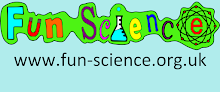 Fun Science ClubHi All,I'm thrilled to be able to offer the Fun Science after school club at Mayhill School for the Summer term. This block will be 10 weeks (24 April to 3 July, 5 weeks either side of half term) and cost £70. Sessions run on Wednesdays directly after school until 4.20pm. The sessions will include a range of topics covering forces, chemical reactions, electricity and much more! Many of the sessions includes making something that your child takes home with them.Please follow the link to book.  https://tinyurl.com/mayhillsummertermOnce you complete the booking information you will need to transfer the money to my bank account:Starling Bank business accountAccount Name: Sarah BishopSort Code: 60-83-71Account Number: 55569644Email or call me if you have any issues at all.Please visit https://fun-science.org.uk/fun-science-terms-and-conditions/ to view our terms and conditions before booking.Many ThanksSarah BishopFun Science Alton and FarnhamTel: 07928016209Email: alton@fun-science.org.uk